Сап түзеу, қатысушыларды орналастыруВ фойе: родители напротив сцены, классные руководители слева, администрация справа. Места для выпускников подписаны, расположены с соблюдением дистанции 1м Приветствие Қайырлы күн, қымбатты қауым! Шұбарағаш орта мектебінің түлектеріне жалпы орта білім туралы аттестат тапсыру құрметіне орай өткізілгелі отырған салтанатты жиынымызға ҚОШ КЕЛДІҢІЗДЕР!Добрый день, уважаемые учителя, родители, гости! Здравствуйте, дорогие друзья! Мы рады приветствовать вас на торжественном вручении аттестатов выпускникам Шубарагашской средней школы.Толқимыз, толқып тұрмыз баршамыз да, Мұндай күй болған,бәлкім, бәрімізде. Қол соғып, қошеметті көрсетейік, Түлектер келсінші деп ортамызға.
Сюда войдут они в последний раз, День потому сегодня грустный и весёлый, Выпускники – одиннадцатый класс Прощаются с любимой школой. Ендеше ұядан түлеп ұшқалы тұрған, мектебіміздің түлектерін зор құрметпен ортаға шақырамыз. (Музыка ойнап тұрады, түлектер құрмет шеңберін жасап ортаға шығады) Музыка ВЫХОД ВЫПУСКНИКОВШарықтасын жүректен асқақ әнім, Тек биікте самғатам жыр қыранын. «Азатпыз, Тәуелсізбіз, Еркінбіз!» деп, Шырқайық Ұлы Отанның Әнұранын. (Әнұран шырқалады)Поздравление от родителейАта – аналар әрқашан балаларын тәрбиелеп, әлдилеп, алақандарында аялап жүріп, болашақтағы баланың қамын ойлап, бақ тілеп жүреді. Быть родителем — это значит жить не для себя, а для своего ребенка, не прося ничего взамен. Именно родители всегда были с вами рядом, заботились и оберегали, не спали ночами, вместе делали первые шаги и открывали тайны огромного мира, вместе учились, вместе сдавали экзамены. Слово предоставляется родителям наших выпускников.Слово выпускникамҚаз - қатар тізулі партамыз,
Тақтада ілулі картамыз.
Он бір жыл білімге үйреткен,
Ұстазға мың алғыс айтамыз – дей келе, келесі сөз кезегі жас түлектерімізге беріледі.За 11 лет школа стала для каждого из выпускников родным домом. И в этом заслуга наших педагогов. Дорогие учителя, сегодня самые тёплые и искренние слова дарят вам наши 11-классники.
Поздравление от классных руководителейҰстаз – ұлы есім. Оның алдынан өтпеген жер бетінде пенде жоқ. Сіздердің қызықтарыңызды бөліскен, қиындықта бірге жүріп белдескен сынып жетекшілер ортамызда. Педагоги все прекрасны, каждый чем-то да хорошо,Только лучше ваших классных – не старайся, не найдешь!Құттықтау сөз сынып жетекшілерге беріледіВручение аттестатовБілікті бірді жығады,
Білімді мыңды жығады, - деген нақыл сөз ойға оралып, білімді оқушылардың асар биігі алда екендігі сөзсіз. Мектеп ұжымы 11 жыл білімді жетістіктермен аяқтап, мектеп мақтанышына айналып, бүгін аттестат алғалы отырған барлық түлектерін мақтан етеді.Сегодня наступает полноправный, и ключевой, и радостный момент,Когда вы получаете свой главный и очень важный школьный документ.Аттестат табыстау рәсімін өткізу үшін сөз кезегі мектеп директоры және оқу-тәрбие ісінің меңгерушілеріне беріледі.Для торжественного вручения аттестатов мы приглашаем директора школы __________________________________________________________________ и заместителей по УВР.Церемония вручения аттестатов
Последний звонокҚымбатты мектеп бітіруші түлектер! Алғаш қолыңа гүл шоғын алып, мектеп табалдырығынан аттанғаннан бері 20 мыңнан астам қоңырау үнін естідіңдер. Ал бүгінгі қоңырау үні ерекше. Ол – мектеппен қоштасар соңғы қоңырау. Ол – балалық шақтың өмір белесіне асыратын қоңырау.От этих минут никуда нам не деться, и каждый из нас с этим чувством знаком.И значит, не только лишь школьное детство уходит от вас с этим школьным звонком.А мы все глядим затуманенным взором в предверии новых путей и дорог,Он скоро раздастся по всем коридорам печальный, прощальный, последний звонок...Сегодня наши выпускники отправляются во взрослую жизнь, оставляя позади прекрасные годы учебы.Еще совсем недавно вы впервые переступили порог школы робкими первоклашками. Теперь вы взрослые, и смело можете принимать самостоятельные решения и планировать свою жизнь. В прошлом останется и радость первых побед, и упорная работа над собой, и бессонные ночи ваших родителей, и искренняя любовь учителей.Сегодня, вооруженные багажом знаний, уходите из стен родной школы молодыми, сильными, целеустремленными юношами и девушками.Это бесценный капитал, который поможет вам справиться со всеми жизненными испытаниями и достичь больших успехов.Школьные годы были полны интересных открытий, иногда разочарований. Здесь вы научились отстаивать свои взгляды и убеждения, дружить, любить. Было и грустное, и радостное– все, чем вы жили эти 11 лет. Все это вы будете вспоминать, когда выйдете за порог школы с путевкой во взрослую жизнь, которая называется «Аттестат о среднем общем образовании». Құрметті түлектер! Көгершіндей қанаттарың талмай, биікке самғап ұша беріңдер! Жаңа өмірлеріңізге ақ жол, сәт сапар тілейміз!
Мы желаем успехов, немного везения,Наступает теперь непростая пора,Мы желаем удачи и много терпения,Чтобы каждый экзамен был сдан на ура!И ни пуха, вам ни пера!!Право первыми выйти из зала предоставляется нашим выпускникам.МУЗЫКА уход выпускниковОсымен аттестат табыстау рәсімі аяқталды, сау саламат болыңыздар!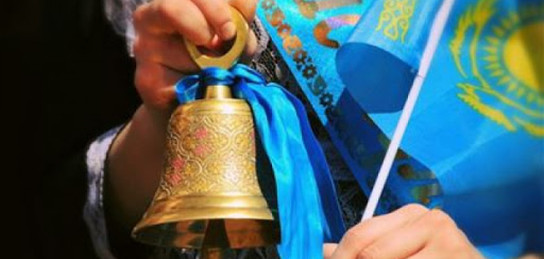 